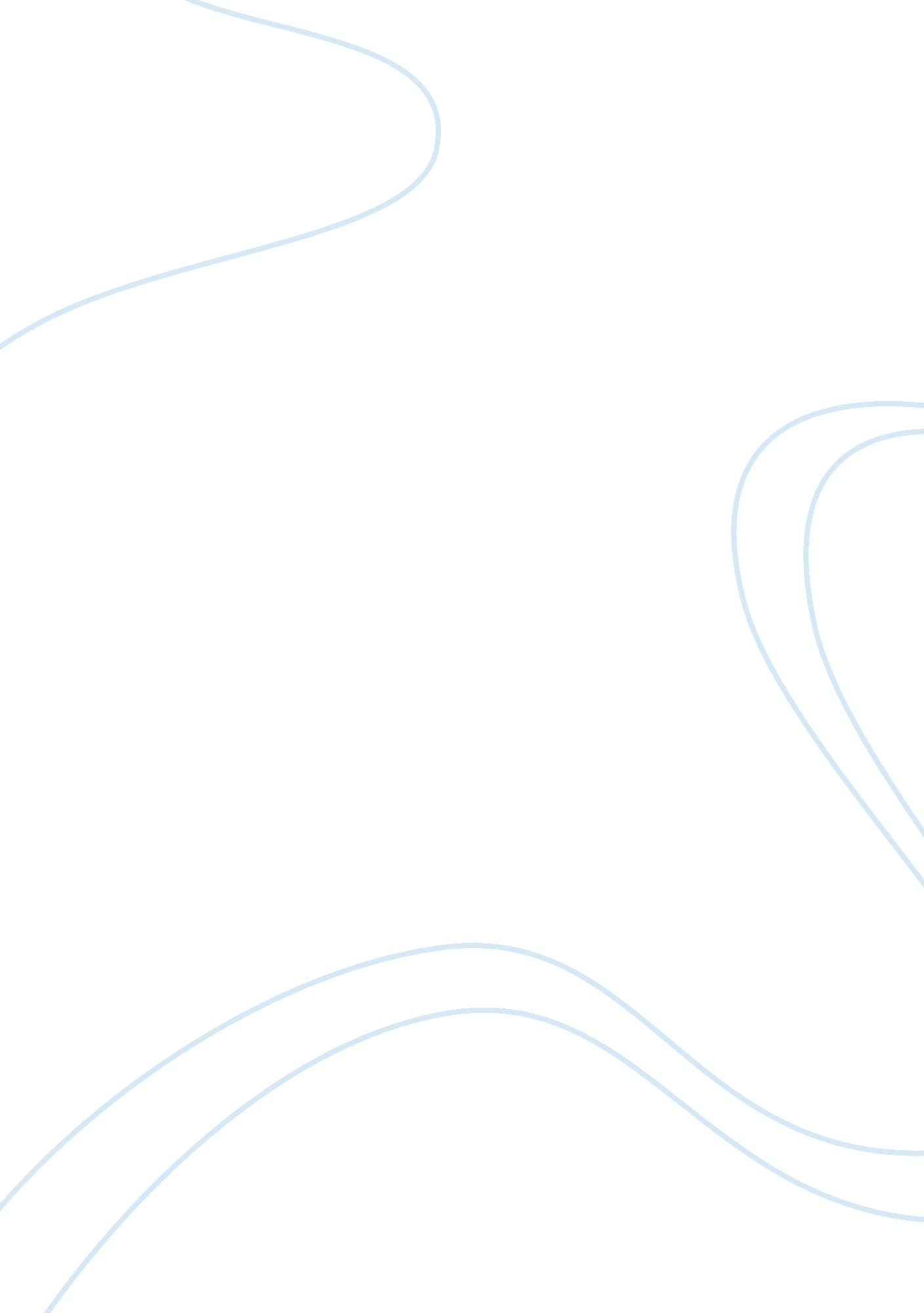 Islam and the workplaceBusiness, Human Resources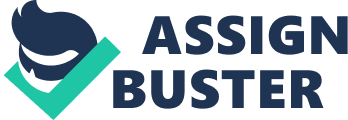 The workplace issues crop up when the Muslim manifestations are seen within a totally different light, yet what is happening on the global front is something that must be comprehended in a very varied fashion nonetheless (Peters 2002). Some employees feel that the usage of the veil by Muslim women at the workplace is a hindrance as this puts a serious barrier amongst all the employees when they interact with Muslim women. However, there are different viewpoints in relation to workplace dynamics as far as Muslims are concerned. 
Muslims are usually left on the mercy of the people who work with them, largely. This has happened due to a host of issues, notwithstanding trivial ones alone. The positives, however, are few and far in between, which is a very distressing aspect at the end of the day. 